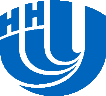 НАЦИОНАЛЬНЫЙ ИССЛЕДОВАТЕЛЬСКИЙ НИЖЕГОРОДСКИЙ ГОСУДАРСТВЕННЫЙ УНИВЕРСИТЕТим. Н.И.ЛобачевскогоЛИЧНЫЙ ЛИСТОКслушателя Факультета повышения квалификации ипрофессиональной переподготовкиПодпись__________________________   Дата___________________Фамилия, имя, отчествоДата рожденияОбразованиеУчебное заведение, год окончанияМесто работы, вуз, факультет, кафедраДолжность, степеньСтаж работыДомашний почтовый адрес,домашний телефон,сотовый телефонПрограмма«Дистанционные образовательные технологии. Система электронного тестирования ИИТММ как элемент ФОС »Приказ о зачислении№                          отПриказ об окончании (отчислении)№                          отУдостоверение  о повышении квалификации№                     от